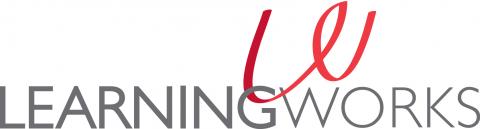 South Portland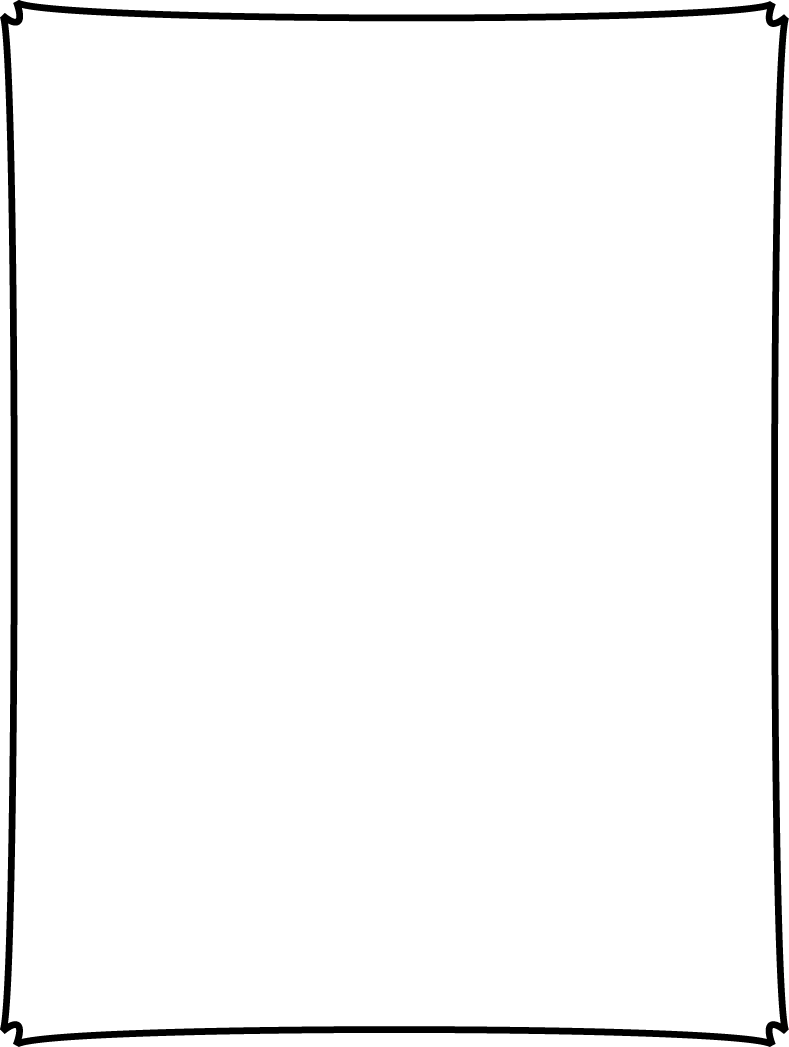 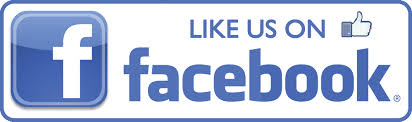 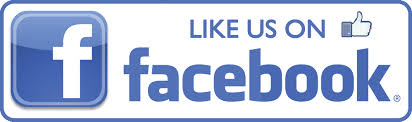 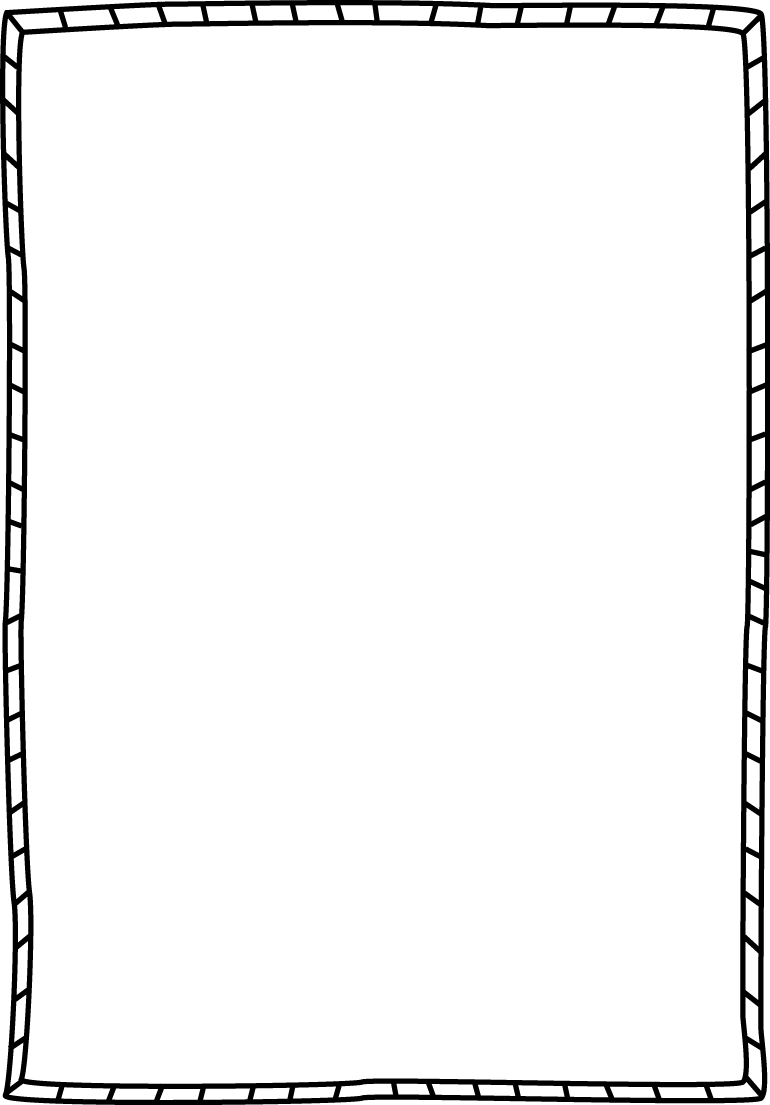 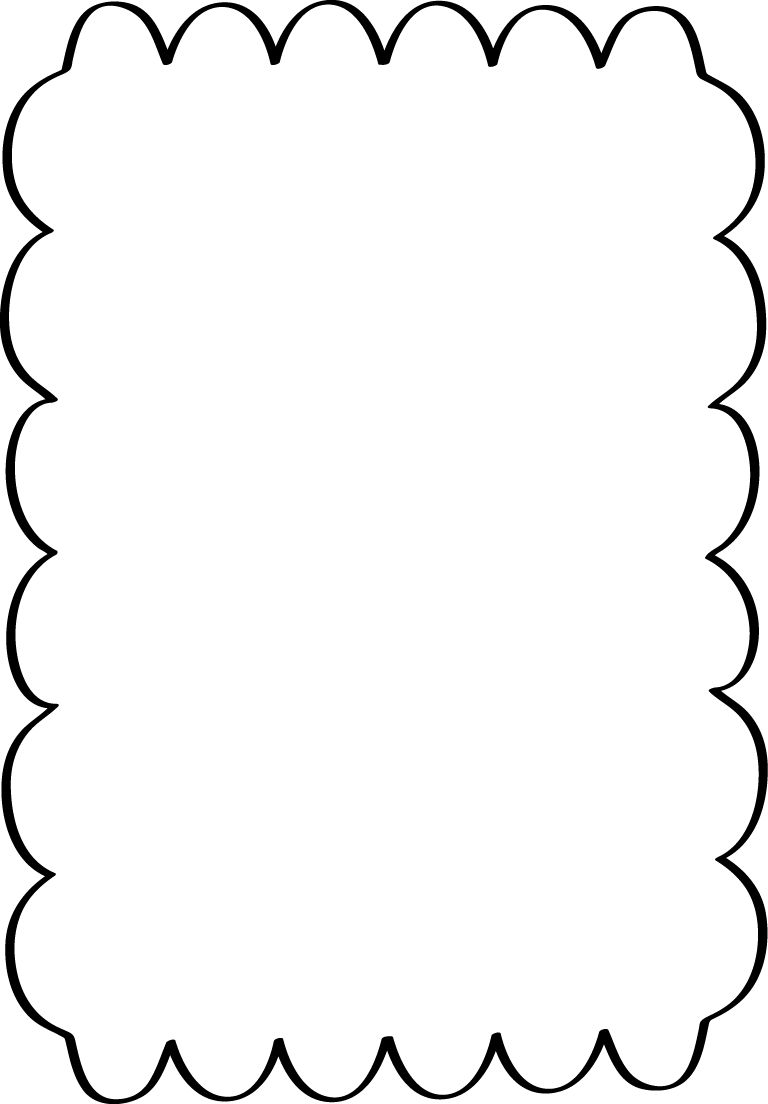 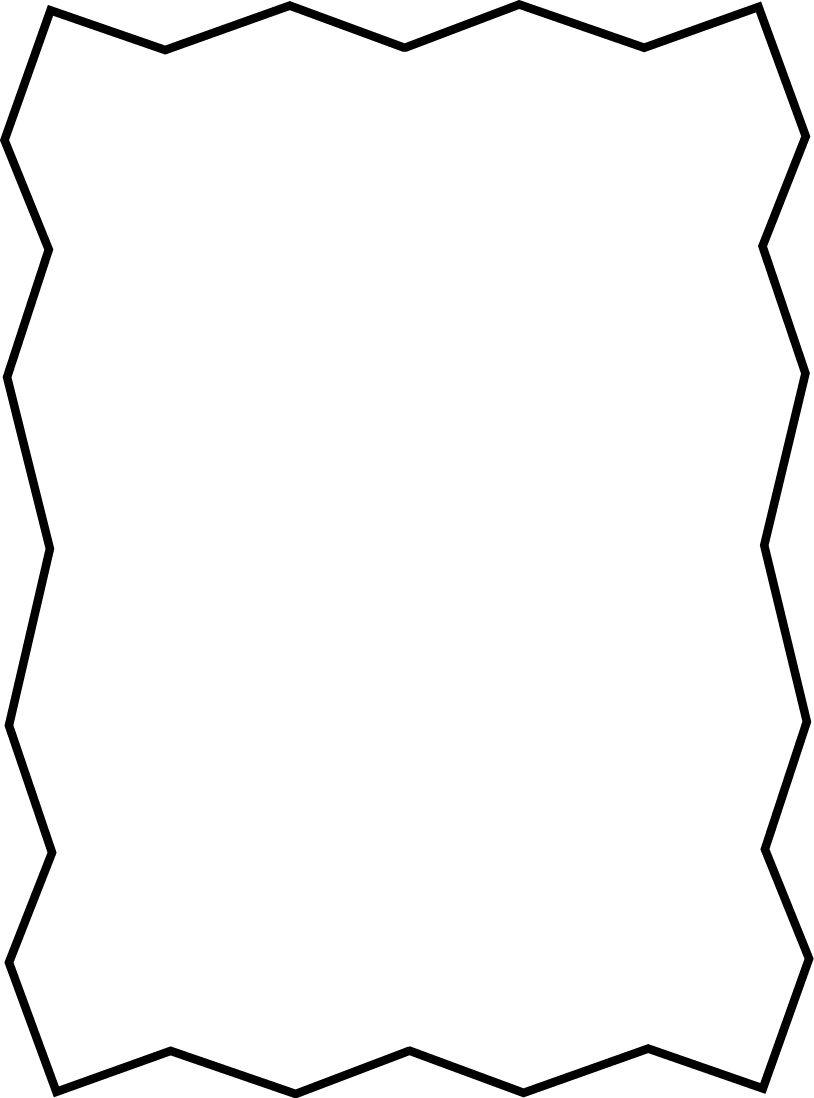 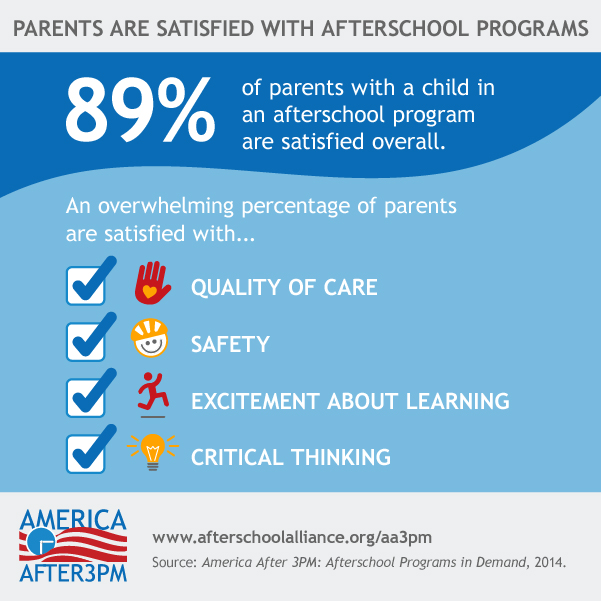 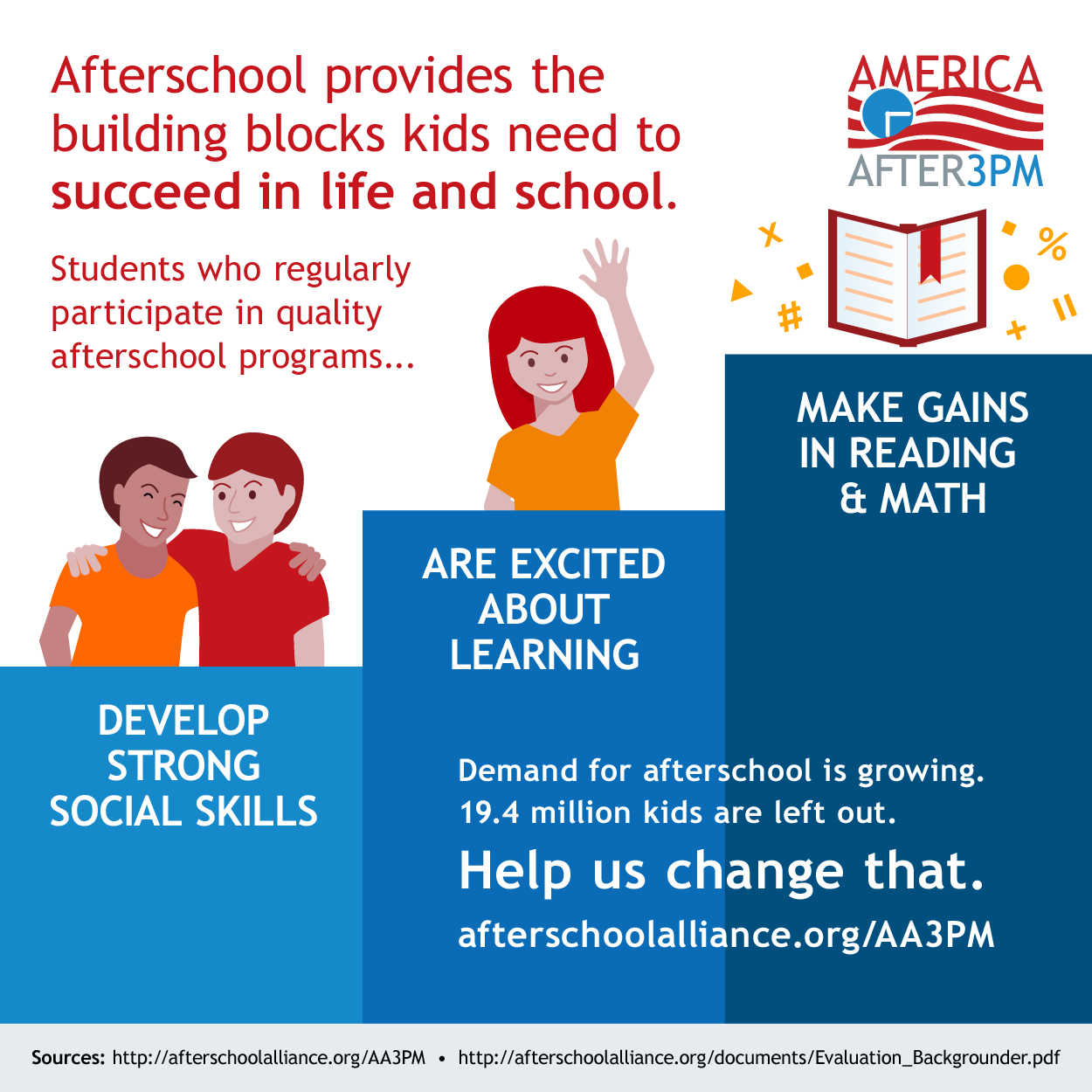 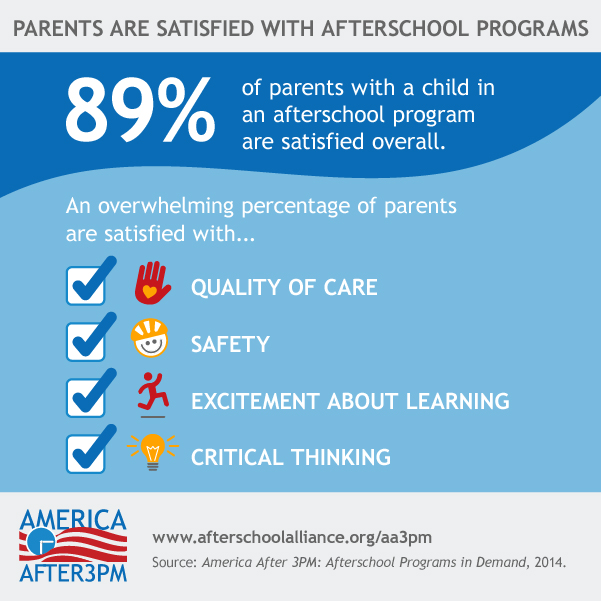 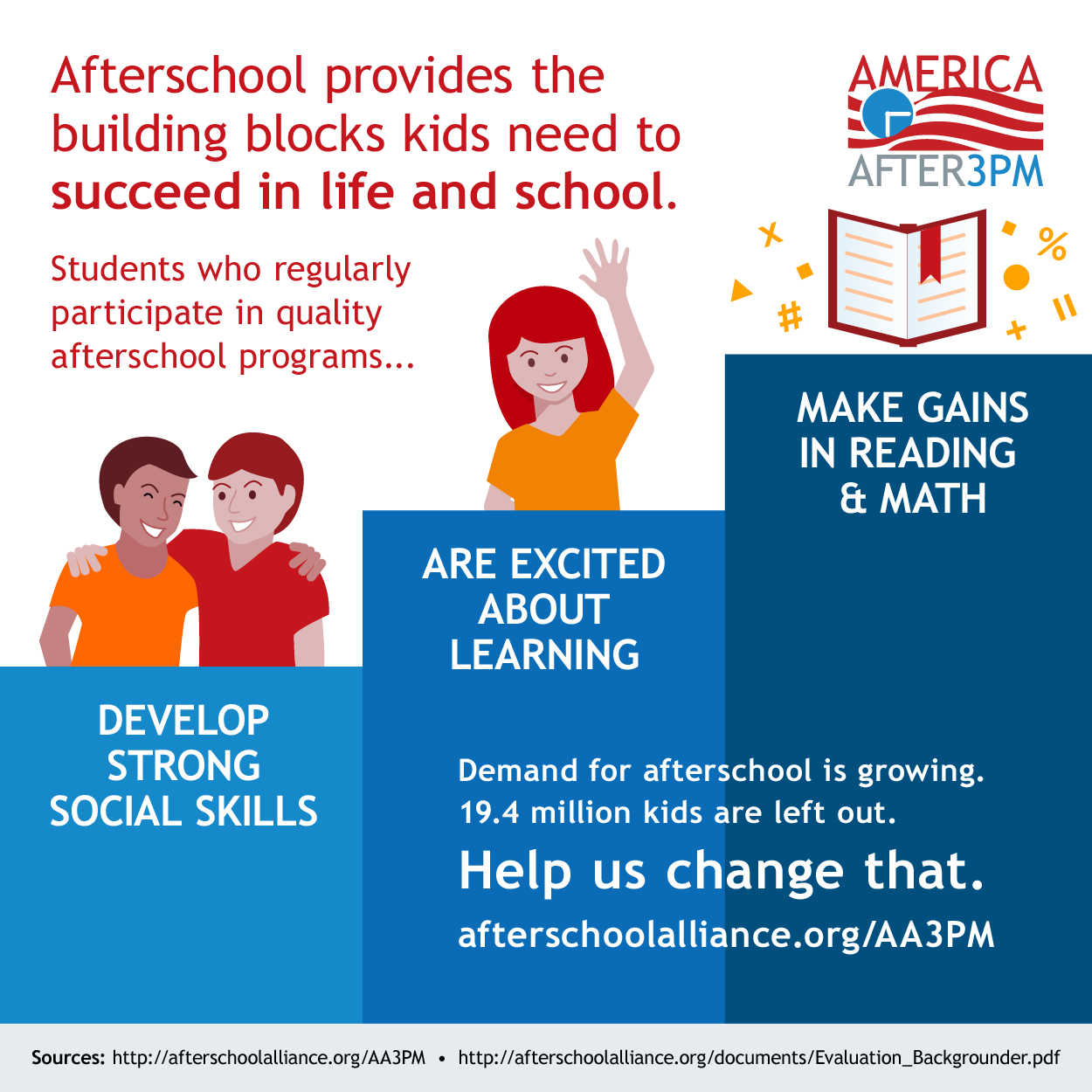 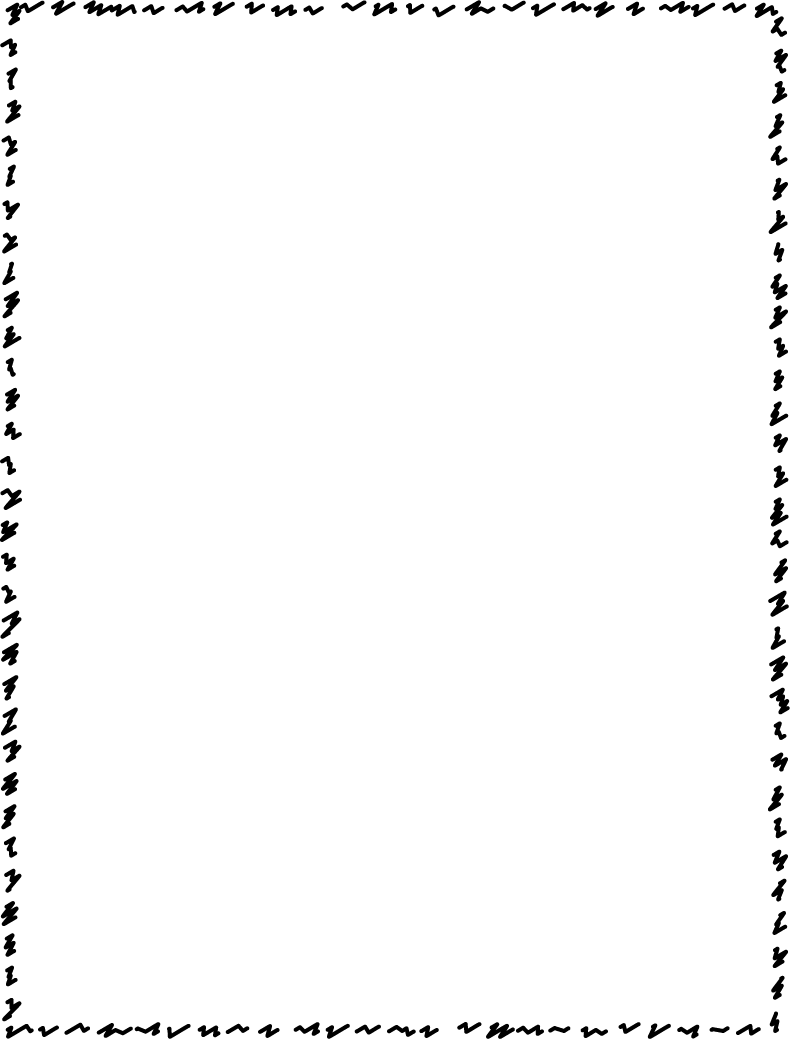 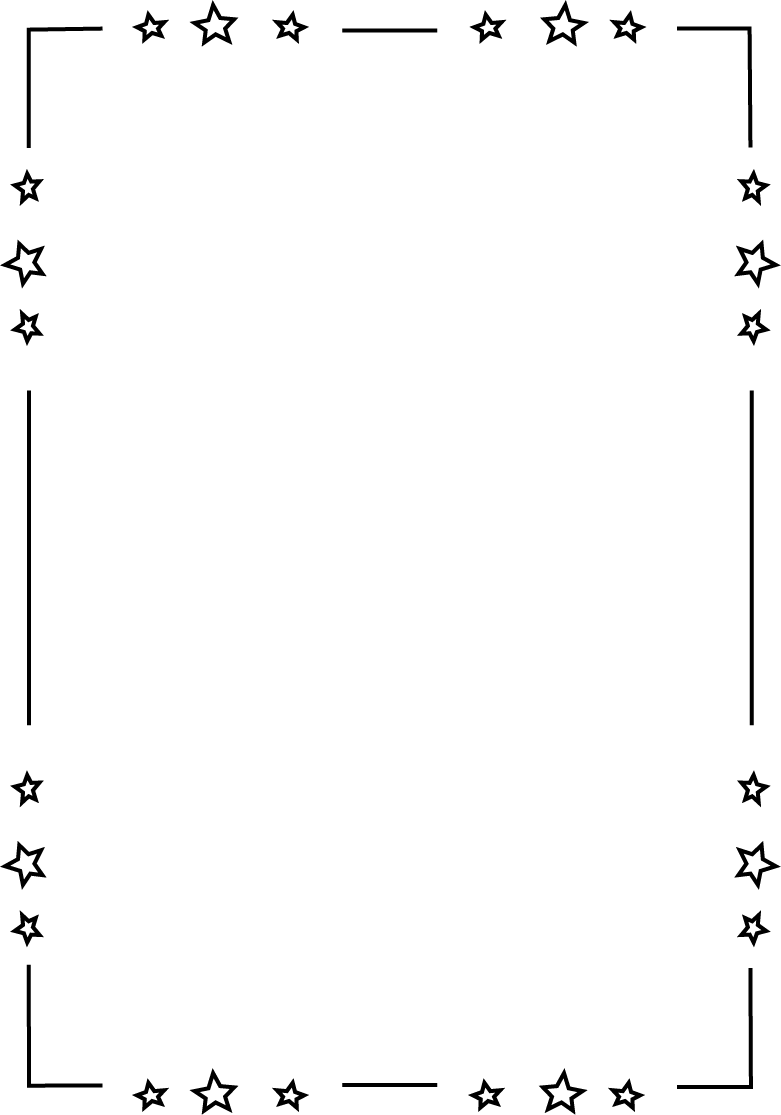 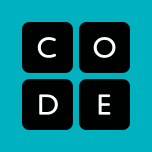 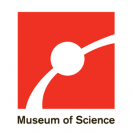 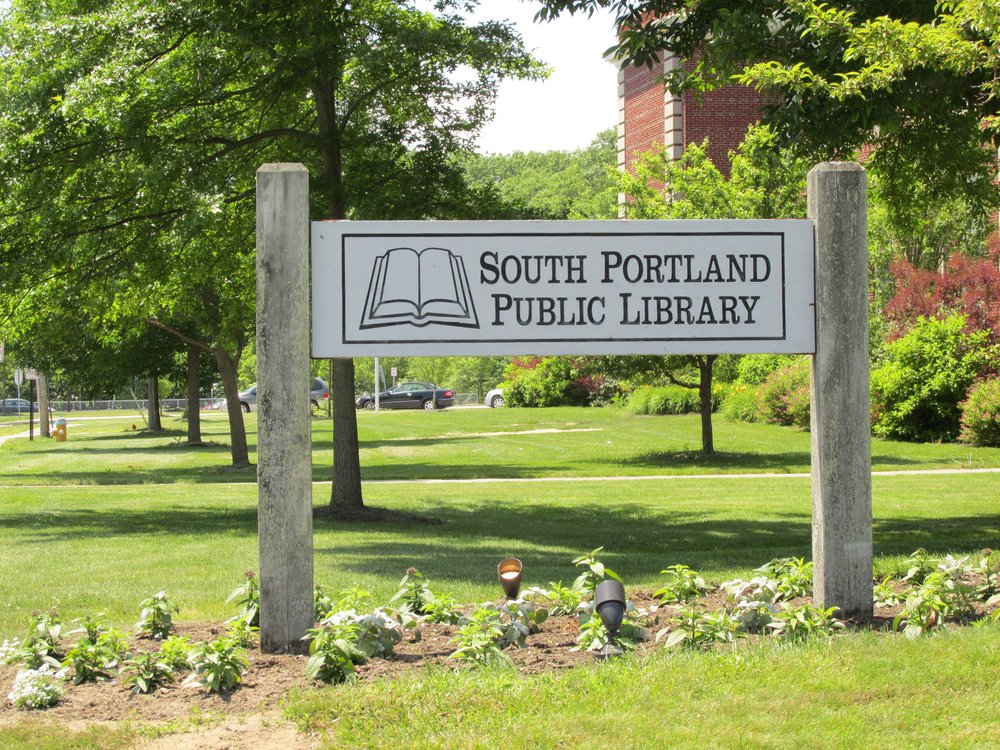 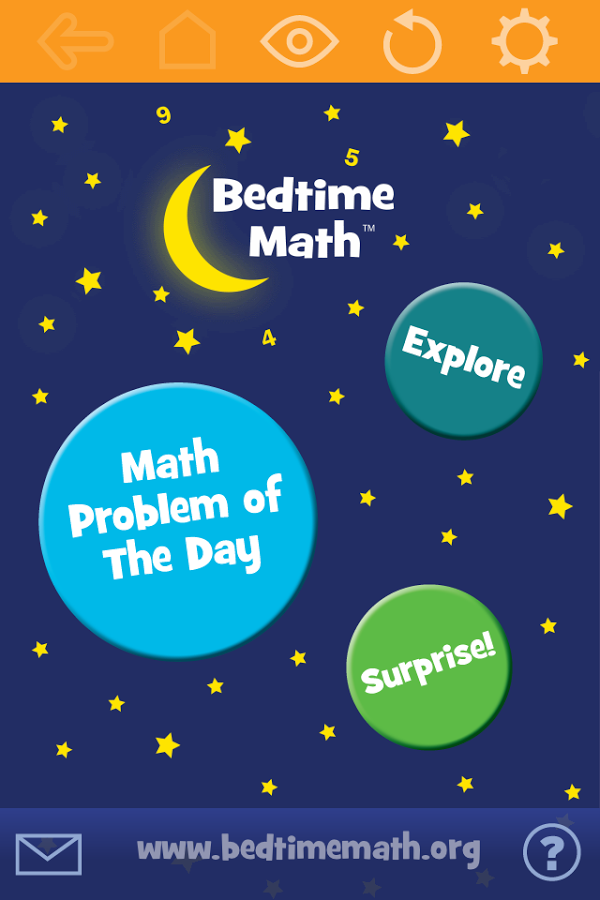 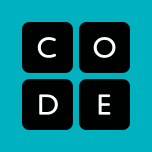 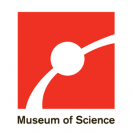 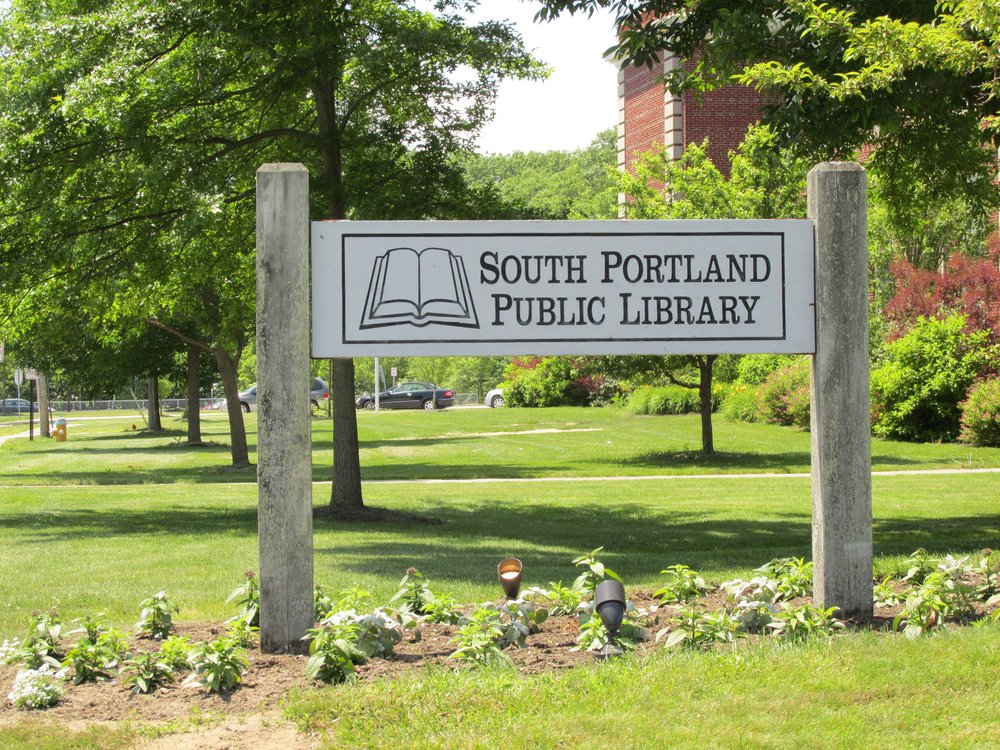 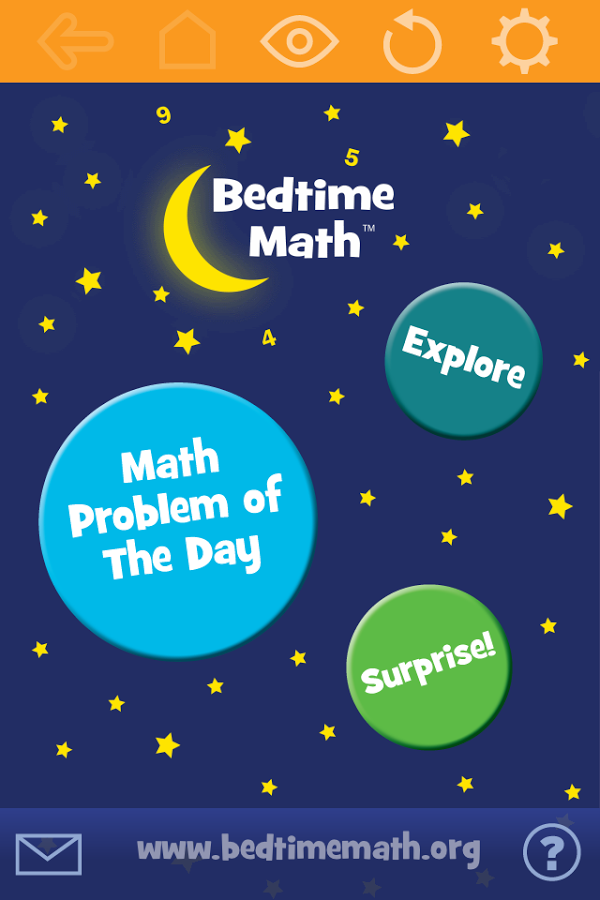 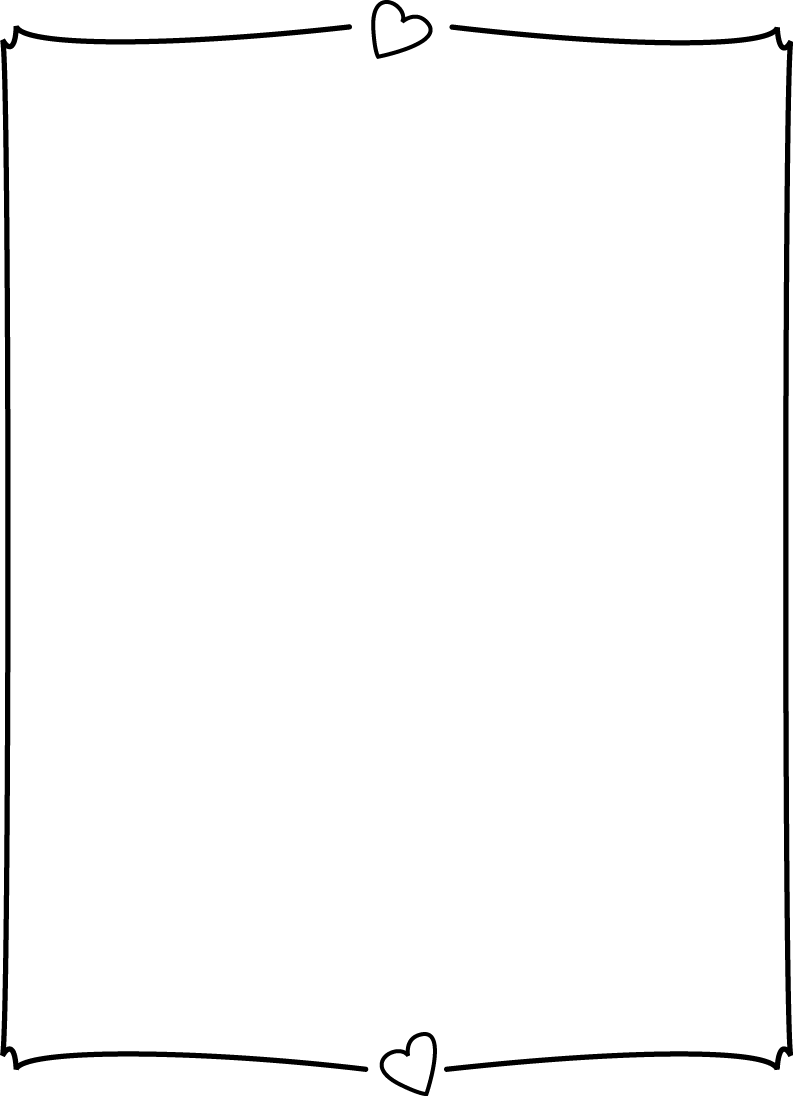 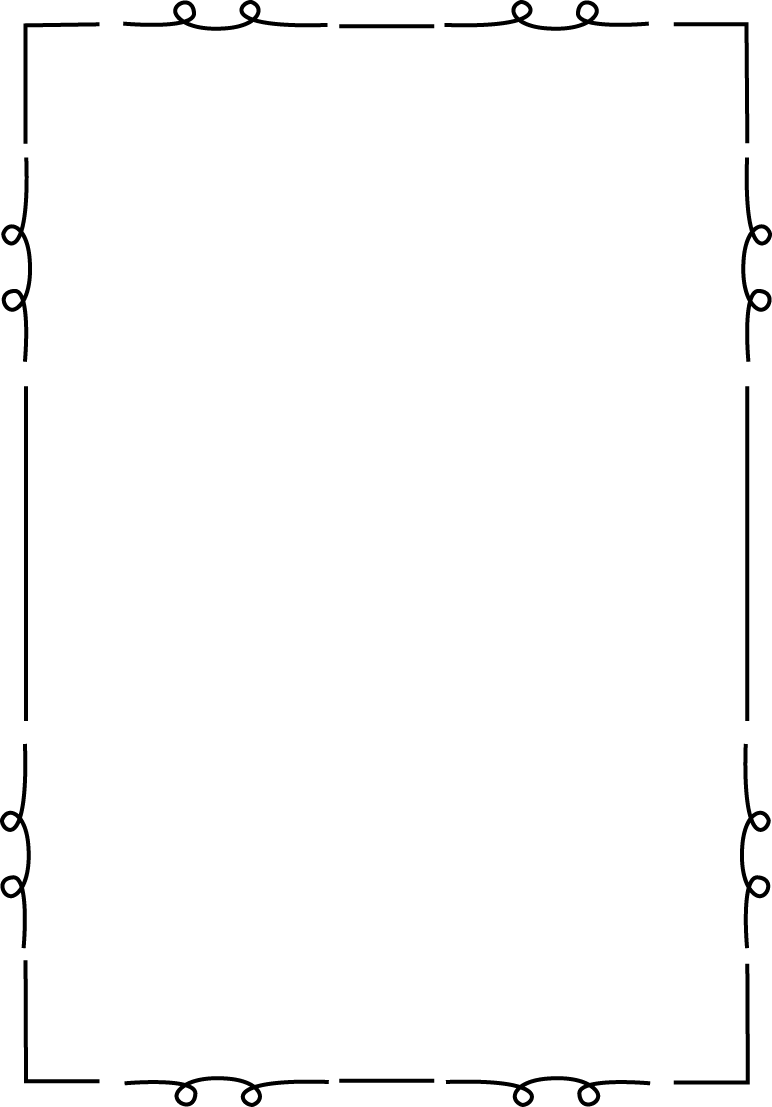 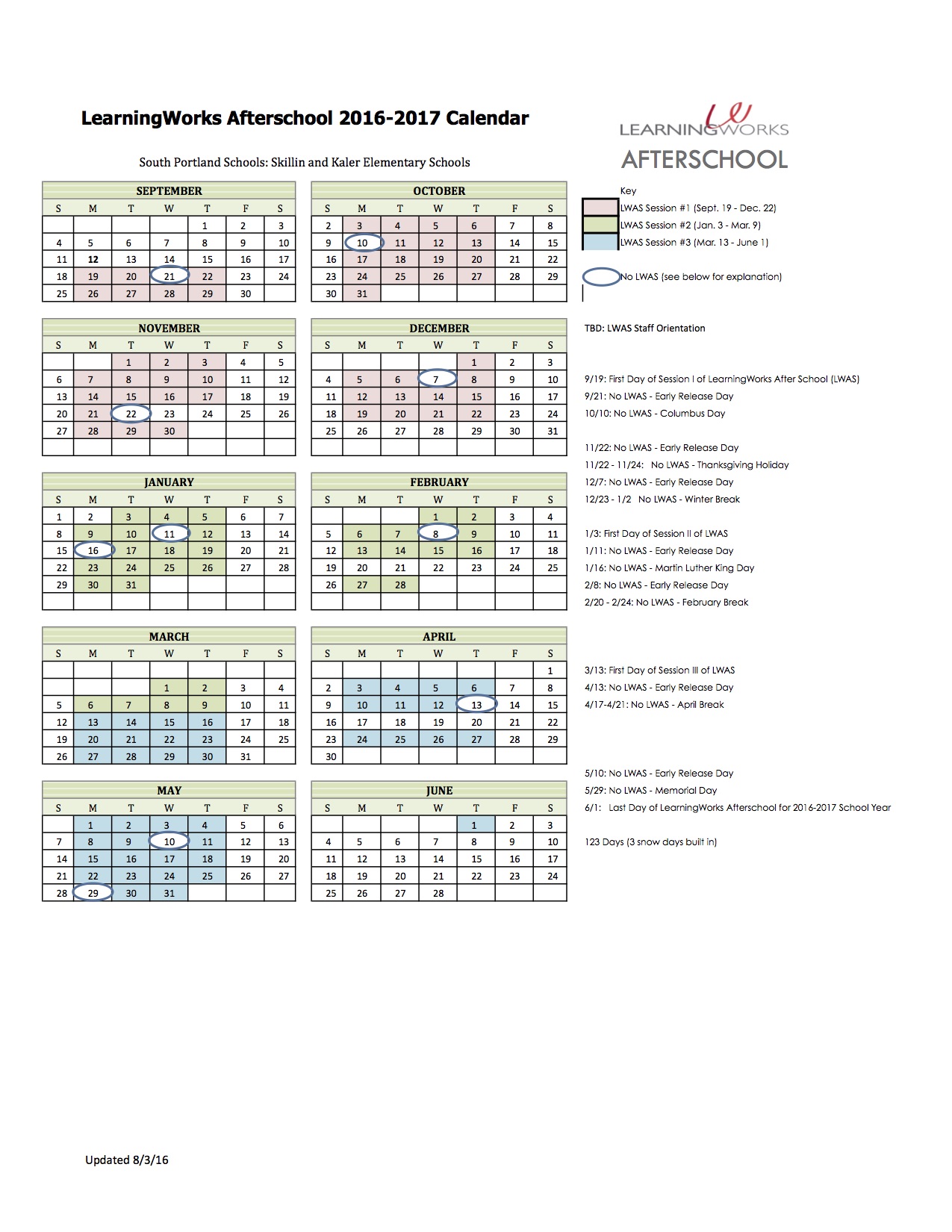 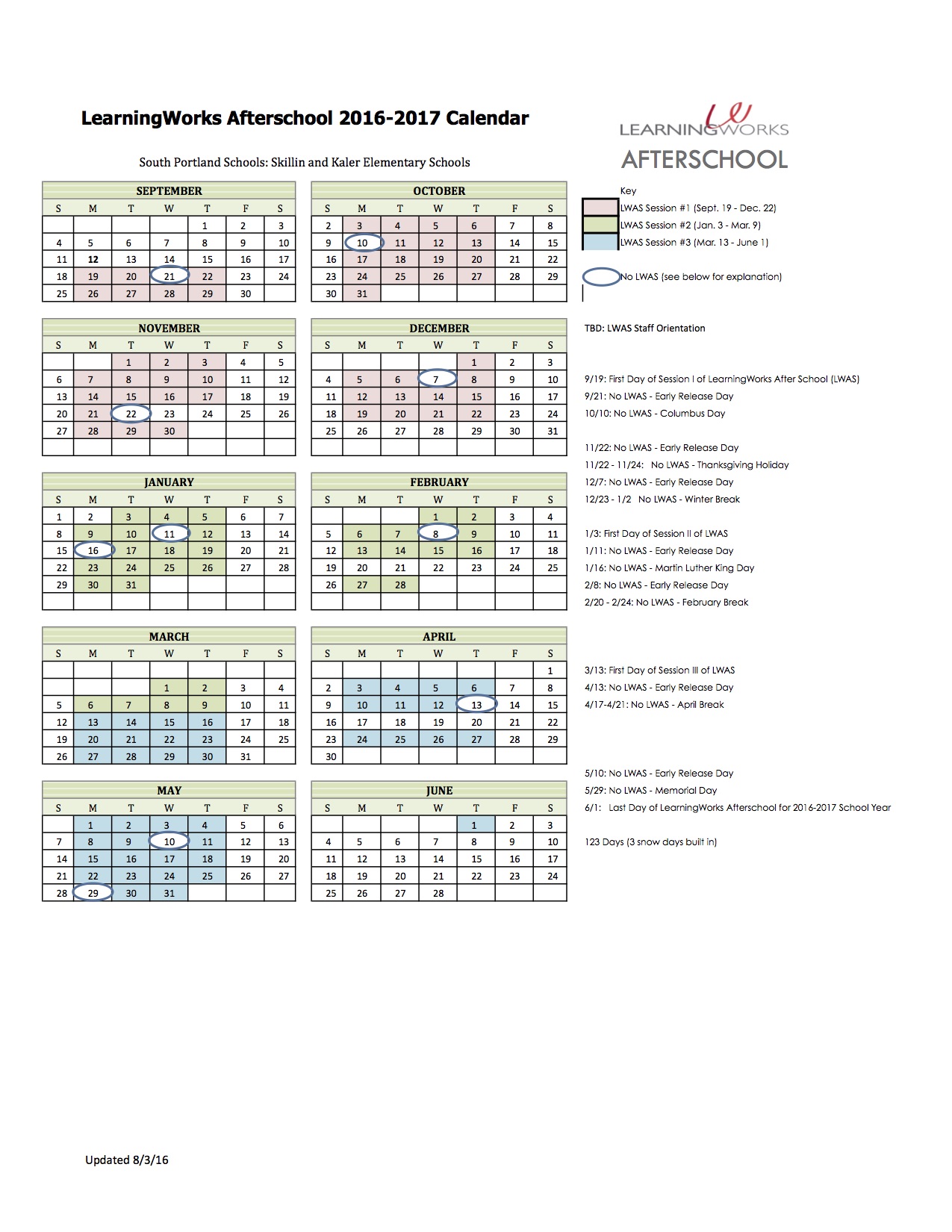 